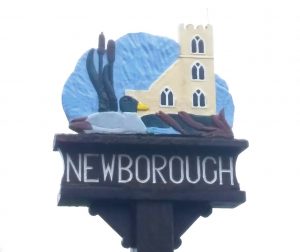 Newborough and Borough Fen EQUALITY AND DIVERSITY POLICYOur commitment										2The law											2Types of unlawful discrimination								2Equal opportunities in employment								3Dignity at work										4People not employed by the council								4Training											4Your responsibilities										5Grievances											5Monitoring and review										5Our commitmentThe council is committed to providing equal opportunities in employment and to avoiding unlawful discrimination.This policy is intended to assist the council to put this commitment into practice. Compliance with this policy should also ensure that employees do not commit unlawful acts of discrimination.Striving to ensure that the work environment is free of harassment and bullying and that everyone is treated with dignity and respect is an important aspect of ensuring equal opportunities in employment.The lawIt is unlawful to discriminate directly or indirectly in recruitment or employment because of age, disability, sex, gender reassignment, pregnancy, maternity, race (which includes colour, nationality, caste and ethnic or national origins), sexual orientation, religion or belief, or because someone is married or in a civil partnership. These are known as "protected characteristics”.Discrimination after employment may also be unlawful, e.g. refusing to give a reference for a reason related to one of the protected characteristics.The council will not discriminate against or harass a member of the public in the provision of services or goods. It is unlawful to fail to make reasonable adjustments to overcome barriers to using services caused by disability. The duty to make reasonable adjustments includes the removal, adaptation or alteration of physical features, if the physical features make it impossible or unreasonably difficult for disabled people to make use of services. In addition, service providers have an obligation to think ahead and address any barriers that may impede disabled people from accessing a service.Types of unlawful discriminationDirect discrimination is where a person is treated less favourably than another because of a protected characteristic.In limited circumstances, employers can directly discriminate against an individual for a reason related to any of the protected characteristics where there is an occupational requirement. The occupational requirement must be crucial to the post and a proportionate means of achieving a legitimate aim.Indirect discrimination is where a provision, criterion or practice is applied that is discriminatory in relation to individuals who have a relevant protected characteristic  such that it would be to the detriment of people who share that protected characteristic compared with people who do not, and it cannot be shown to be a proportionate means of achieving a legitimate aim.Harassment is where there is unwanted conduct, related to one of the protected characteristics (other than marriage and civil partnership, and pregnancy and maternity) that has the purpose or effect of violating a person’s dignity; or creating an intimidating, hostile, degrading, humiliating or offensive environment. It does not matter whether or not this effect was intended by the person responsible for the conduct.Associative discrimination is where an individual is directly discriminated against or harassed for association with another individual who has a protected characteristic.Perceptive discrimination is where an individual is directly discriminated against or harassed based on a perception that he/she has a particular protected characteristic when he/she does not, in fact, have that protected characteristic.Third-party harassment occurs where an employee is harassed and the harassment is related to a protected characteristic, by third parties. Victimisation occurs where an employee is subjected to a detriment, such as being denied a training opportunity or a promotion because he/she made or supported a complaint or raised a grievance under the Equality Act 2010, or because he/she is suspected of doing so. However, an employee is not protected from victimisation if he/she acted maliciously or made or supported an untrue complaint. Failure to make reasonable adjustments is where a physical feature or a provision, criterion or practice puts a disabled person at a substantial disadvantage compared with someone who does not have that protected characteristic and the employer has failed to make reasonable adjustments to enable the disabled person to overcome the disadvantage.Equal opportunities in employmentThe council will avoid unlawful discrimination in all aspects of employment including recruitment, promotion, opportunities for training, pay and benefits, discipline and selection for redundancy.RecruitmentPerson and job specifications will be limited to those requirements that are necessary for the effective performance of the job. Candidates for employment or promotion will be assessed objectively against the requirements for the job, taking account of any reasonable adjustments that may be required for candidates with a disability. Disability and personal or home commitments will not form the basis of employment decisions except where necessary.Working practicesThe council will consider any possible indirectly discriminatory effect of its standard working practices, including the number of hours to be worked, the times at which these are to be worked and the place at which work is to be done, when considering requests for variations to these standard working practices and will refuse such requests only if the council considers it has good reasons, unrelated to any protected characteristic, for doing so. The council will comply with its obligations in relation to statutory requests for contract variations. The council will also make reasonable adjustments to its standard working practices to overcome barriers caused by disability.Equal opportunities monitoringThe council will monitor the ethnic, gender and age composition of the existing workforce and of applicants for jobs (including promotion), and the number of people with disabilities within these groups, and will consider and take any appropriate action to address any problems that may be identified as a result of the monitoring process.The council treats personal data collected for reviewing equality and diversity in accordance with the data protection policy. Information about how data is used and the basis for processing is provided in the council’s privacy notices.Dignity at workThe council has a separate dignity at work policy concerning issues of bullying and harassment on any ground, and how complaints of this type will be dealt with.People not employed by the councilThe council will not discriminate unlawfully against those using or seeking to use the services provided by the council.You should report any bullying or harassment by suppliers, visitors or others to the council who will take appropriate action. TrainingThe council will [provide training in/raise awareness of] equal opportunities to those likely to be involved in recruitment or other decision making where equal opportunities issues are likely to arise.The council will [provide training to/raise awareness of] all staff engaged to work at the council to help them understand their rights and responsibilities under the dignity at work policy and what they can do to help create a working environment free of bullying and harassment. [The council will provide additional training to managers to enable them to deal more effectively with complaints of bullying and harassment.]Your responsibilitiesEvery employee is required to assist the council to meet its commitment to provide equal opportunities in employment and avoid unlawful discrimination.  Employees can be held personally liable as well as, or instead of, the council for any act of unlawful discrimination. Employees who commit serious acts of harassment may be guilty of a criminal offence.Acts of discrimination, harassment, bullying or victimisation against employees or customers are disciplinary offences and will be dealt with under the council’s disciplinary procedure.  Discrimination, harassment, bullying or victimisation may constitute gross misconduct and could lead to dismissal without notice.GrievancesIf you consider that you may have been unlawfully discriminated against, you should use the council’s grievance procedure to make a complaint. If your complaint involves bullying or harassment, the grievance procedure is modified as set out in the dignity at work policy.The council will take any complaint seriously and will seek to resolve any grievance that it upholds. You will not be penalised for raising a grievance, even if your grievance is not upheld, unless your complaint is both untrue and made in bad faith.Monitoring and reviewThis policy will be monitored periodically by the council to judge its effectiveness and will be updated in accordance with changes in the law. [In particular, the council will monitor the ethnic and gender composition of the existing workforce and of applicants for jobs (including promotion), and the number of people with disabilities within these groups, and will review its equal opportunities policy in accordance with the results shown by the monitoring. If changes are required, the council will implement them.Information provided by job applicants and employees for monitoring purposes will be used only for these purposes and will be dealt with in accordance with relevant data protection legislation.]This is a non-contractual procedure which will be reviewed from time to time.Date of policy: March 16th 2021
Approving committee:
Date of committee meeting:
Policy version reference:
Supersedes: Newborough and Borough fen Parish Council procedures Document 12
Policy effective from: 16th March 2021
Date for next review:  16th March 2022— policy ends here —NotesThis is an example policy that should be adjusted to reflect the procedures and policy of the council.  It is important that any commitment made in the policy is applied in practice.Green Book termsThe Green Book sets out practical principles that councils can adopt and acknowledges that local councils will need to select the appropriate measures to match their circumstances.   The guidance covers:Developing and action plan to establish and monitor progress Recruitment and Selection ProceduresTrainingPay, Grading and Conditions of ServiceDealing with HarassmentGuidanceWhere there is text in [square brackets] this part may be updated or be deleted if not relevant. An alternative option may have been provided.Important noticeThis is an example of an employment policy designed for a small council adhering to statutory minimum requirements and does not constitute legal advice. As with all policies it should be consistent with your terms and conditions of employment.This document was commissioned by the National Association of Local Councils (NALC) in 2019 for the purpose of its member councils and county associations. Every effort has been made to ensure that the contents of this document are correct at time of publication. NALC cannot accept responsibility for errors, omissions and changes to information subsequent to publication.This document has been written by the HR Services Partnership – a company that provides HR advice and guidance to town and parish councils. Please contact them on 01403 240 205 for information about their services.  